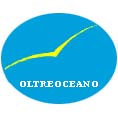 OLTREOCEANORivista sulle migrazioniCentro Internazionale Letterature MigrantiUniversità degli Studi di UdineBlind Peer reviewScheda di Valutazione_______________________________________________________________________________________Spazio per la redazione(da compilare dopo aver ricevuto la scheda con i giudizi del reviewer)AUTORE/AUTRICE DELL’ ARTICOLO:TITOLO:PUBBLICAZIONE NELLA RIVISTA OLTREOCEANO  n. ??? : REVIEWER: NOME E COGNOME			(Università di….)_______________________________________________________________________________________Tempo a disposizione: 10 giorni dalla data di inoltro dell’articolo*Osservazioni dei revisori (max. 1000 caratteri)Ai revisori viene chiesto di preparare un breve commento, dopo aver contrassegnato con una X l’opzione corrispondente a: formato articolo in base alle seguenti indicazioni: Foglio A4. Carattere tipografico: Times New Roman. Corpo: 12. Paragrafo: Interlinea 1. Titolo in maiuscolo e centrato, seguito nella riga inferiore dal nome e dal cognome dell’autore in minuscolo con iniziali in maiuscolo; paragrafi con titolo in grassetto minuscolo; lunghezza: massimo otto (8) pagine tra cui note, bibliografia e allegati, al fine di fornire chiare indicazioni sulla qualità della forma e del contenuto del testo, sulla sua originalità (nell’ambito del settore del rispettivo settore di competenza) e sulla validità dei riferimenti bibliografici.Redazione (segnare con una X l’opzione corrispondente):1. Corretta   						2. Confusa / scorretta					Estensione dell’articolo (segnare con una X l’opzione corrispondente):1.	Adeguata					2.	Eccesiva					3.	Insufficiente					Struttura interna e sviluppo (segnare con una X l’opzione corrispondente):1.	Precisa / correcta    				2.	Confusa / scorrecta				Metodologia (segnare con una X l’opzione corrispondente):1.	Adeguata /innovatrice /consistente   		2.	Inadeguada /superata / deficiente		Fonti e Bibliografia (segnare con una X l’opzione corrispondente):1.	Adeguate / attuali   				2.	Inadeguate / superate				Coerenza: valutare il rapporto tra ipotesi, obiettivi, metodologia e approccio criticoValutazione finale (segnare con una X l’opzione corrispondente):Si raccomanda la pubblicazione allo stato attuale     	2.	Si raccomanda la pubblicazione con modifiche		a)	Miglioramenti generali della redazione			b)	Chiarire la struttura del lavoro				c)	Aggiungere alcune conclusioni 				d)	Altre osservazioni					3.	Si sconsiglia la pubblicazione				Commento generale: indicare gli aspetti più rilevanti dell’articolo da pubblicare o da rifiutare e gli eventuali suggerimenti. Data d’invio richiesta: Data di consegna valutazione: